Microcurrent Facial Toning1 hour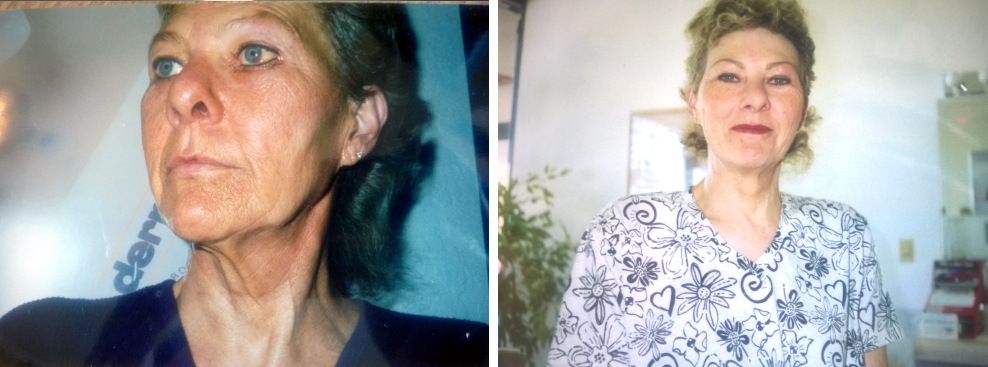 The microcurrent facial is a therapeutic treatment that delivers safe, painless, low-level electrical impulses to strategic locations under the skin to firm and tone the facial muscles on both an immediate and long-term basis. The technology simultaneously repairs collagen in the dermis (the deepest layer of the skin), while gently erasing signs of aging in the epidermis (the top layer of skin). As we age, our electrical impulses slow down causing aging and sagging skin. Microcurrent works in harmony with the natural bio-electrical currents naturally found in our bodies to help speed up the cellular regenerative process resulting in firmer, healthier, more youthful looking skin.